ПОЛОЖЕНИЕ
о порядке  вручения нагрудного знака 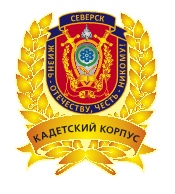 Северского кадетского корпуса1. Геральдический знак Северского кадетского корпуса – эмблема областного  государственного бюджетного общеобразовательного учреждения «Северский кадетский корпус» (далее – геральдический знак) является отличительным знаком данного государственного органа и символом, указывающим на принадлежность кадет,  работников к областному  государственному бюджетному общеобразовательному учреждению «Северский кадетский корпус»2. Изображение геральдического знака размещается на:- форменной одежде и знаках различия кадет, руководителей и педагогических работников ОБГОУ КШИ «Северский кадетский корпус»- кино-, видео- и фотоматериалах, печатной, рекламно-информационной и сувенирной продукции, изготавливаемых по заказам ОБГОУ КШИ «Северский кадетский корпус», а также интернет-сайте ОБГОУ КШИ «Северский кадетский корпус»,транспортных средствах и ином имуществе ОБГОУ КШИ «Северский кадетский корпус», 3. Допускается воспроизведение изображения геральдического знака в цветном, черно-белом и объемном вариантах.4. Описание геральдического знака  Северского кадетского корпуса:  Геральдический знак-эмблема ОБГОУ КШИ «Северский кадетский корпус», представляет собой щит красного цвета, в центре которого размещен герб Северского кадетского корпуса. Вокруг щита обрамление лентой синего цвета. В верхней части ленты надпись «СЕВЕРСК». По периметру ленты - девиз корпуса: «ЖИЗНЬ-ОТЕЧЕСТВУ, ЧЕСТЬ-НИКОМУ!». Щит обрамлен венком из лавровых листьев золотистого цвета. Золотой цвет символизирует силу, мощь, славу. В нижней части знака  лента золотистого цвета с надписью «КАДЕТСКИЙ КОРПУС». 5. Нагрудный знак металлический. Размеры нагрудного знака: высота - 45 мм, ширина - 35 мм. На оборотной стороне нагрудного знака – винтовое крепление  для прикрепления знака к одежде. Каждый нагрудный знак имеет свой порядковый номер.6.  Нагрудный знак вручается кадетам ОБГОУ КШИ «Северский кадетский корпус» в  торжественной обстановке с выносом знамени кадетского корпуса. 7. Нагрудным знаком награждаются кадеты, сотрудники корпуса за образцовое исполнение служебного долга и высокие показатели в дисциплине, учебе, в несении службы.8. Награждение нагрудным знаком производится на основании приказа директора корпуса по представлению руководителей структурных подразделений.7. Нагрудный знак изымается при отчислении из ОБГОУ КШИ «Северский кадетский корпус», за исключением выпускников 9, 11 классов, за нарушение уставных положений учреждения, правил внутреннего распорядка для кадет ОБГОУ КШИ «Северский кадетский корпус», недостойное поведение, порочащее звание кадета, нарушение присяги кадета.  8. Нагрудный знак может быть возвращен при ходатайстве старших начальников при образцовом поведении и прилежании через год после изъятии.8. Нагрудный знак носится на правой стороне повседневной и парадной формы. 9. В случае утери нагрудного знака или его порчи новый нагрудный знак не выдается. 10.О вручении  и изъятии нагрудного знака делается запись в книге учета и записи  нагрудных знаков.Управляющим советомот    14.12. 2013  годапротокол   № 7                              УТВЕРЖДЕНОи введено в действиеприказом от  26.12.2013   года№_138-од___      